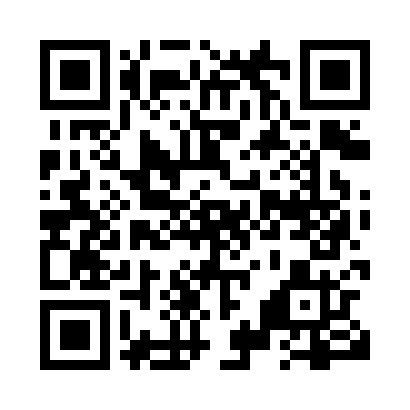 Prayer times for Winterbourne, Ontario, CanadaMon 1 Jul 2024 - Wed 31 Jul 2024High Latitude Method: Angle Based RulePrayer Calculation Method: Islamic Society of North AmericaAsar Calculation Method: HanafiPrayer times provided by https://www.salahtimes.comDateDayFajrSunriseDhuhrAsrMaghribIsha1Mon3:565:451:266:459:0710:552Tue3:575:451:266:459:0710:553Wed3:585:461:266:459:0610:544Thu3:595:471:266:459:0610:545Fri4:005:471:276:459:0610:536Sat4:015:481:276:459:0510:527Sun4:025:491:276:459:0510:528Mon4:035:491:276:449:0410:519Tue4:045:501:276:449:0410:5010Wed4:055:511:276:449:0410:4911Thu4:065:521:286:449:0310:4812Fri4:085:531:286:449:0210:4713Sat4:095:531:286:439:0210:4614Sun4:105:541:286:439:0110:4515Mon4:115:551:286:439:0010:4416Tue4:135:561:286:429:0010:4317Wed4:145:571:286:428:5910:4118Thu4:155:581:286:428:5810:4019Fri4:175:591:286:418:5710:3920Sat4:186:001:286:418:5710:3821Sun4:206:011:286:408:5610:3622Mon4:216:021:286:408:5510:3523Tue4:236:031:286:398:5410:3324Wed4:246:041:286:398:5310:3225Thu4:266:051:286:388:5210:3026Fri4:276:061:286:378:5110:2927Sat4:296:071:286:378:5010:2728Sun4:306:081:286:368:4910:2629Mon4:326:091:286:368:4710:2430Tue4:336:101:286:358:4610:2231Wed4:356:111:286:348:4510:21